25th/26th October:  Mass Statistics Count IVRosary during October:  this will take place 15 minutes before each weekday Mass- Bible group: Tues 28 Oct 7.30pm at the ConventCollections:  the retiring collection this weekend 25th/26th) is the monthly collection for the Church Maintenance Fund.  Parishioners who are in the Gift Aid scheme should please use their special envelopes for the month of October.
Red Boxes:  will Blessed Sacrament parishioners please bring in their red boxes.  Please give to Mary Kelly or Canon Joe.
Christmas Draw tickets:  are now available at both churches - please don’t forget to pick up yours.  They are available at all Masses and please return them as soon as possible, but no later than 7th December in time for the Draw on the 14th. Christmas Fayre:  carrier bags will be distributed this week and next week, please return with items you wish to donate.  We are asking for bottles (for the bottle stall) - toys - books – bric-a-brac - unwanted gifts – toiletries – in fact any saleable items.  We also need prizes for the draw.Homemade cakes:  can you bake?  If so put your name on the list in the porch - we always sell lots so please try to contribute.Christmas Fayre meeting: Monday 3rd November @ 7.30pm in parish flat. We need more volunteers, so please come along.Church flowers:  Could you volunteer to help arrange church flowers or contribute please.Food Bank: There are still many families in need. Please continue generously to bring non-perishable food items to the churches. Collection: Last weekend was £234.36 with a further £457.09 from the Gift Aid envelopes.  This will give our parish an extra £114.28 we can claim back from tax paid.  Please consider giving your offertory in a Gift Aid envelope if you pay tax.  The collection in aid of the Association for the Propagation of the Faith raised £280.35.Looking ahead:  Sat 8th November @ 12noon @ Wrexham Cathedral – Mass of Remembrance for deceased Cafod supporters.            15th November & 22nd November – the next Polish Masses.Items for the bulletin: to Carmel Smith, tel 01244 830985  e-mail carmel_smith@sky.com by Weds evening please.       Next Sunday is the Feast of All Saints  ……                             Next Sunday is the feast of ALL SAINTS 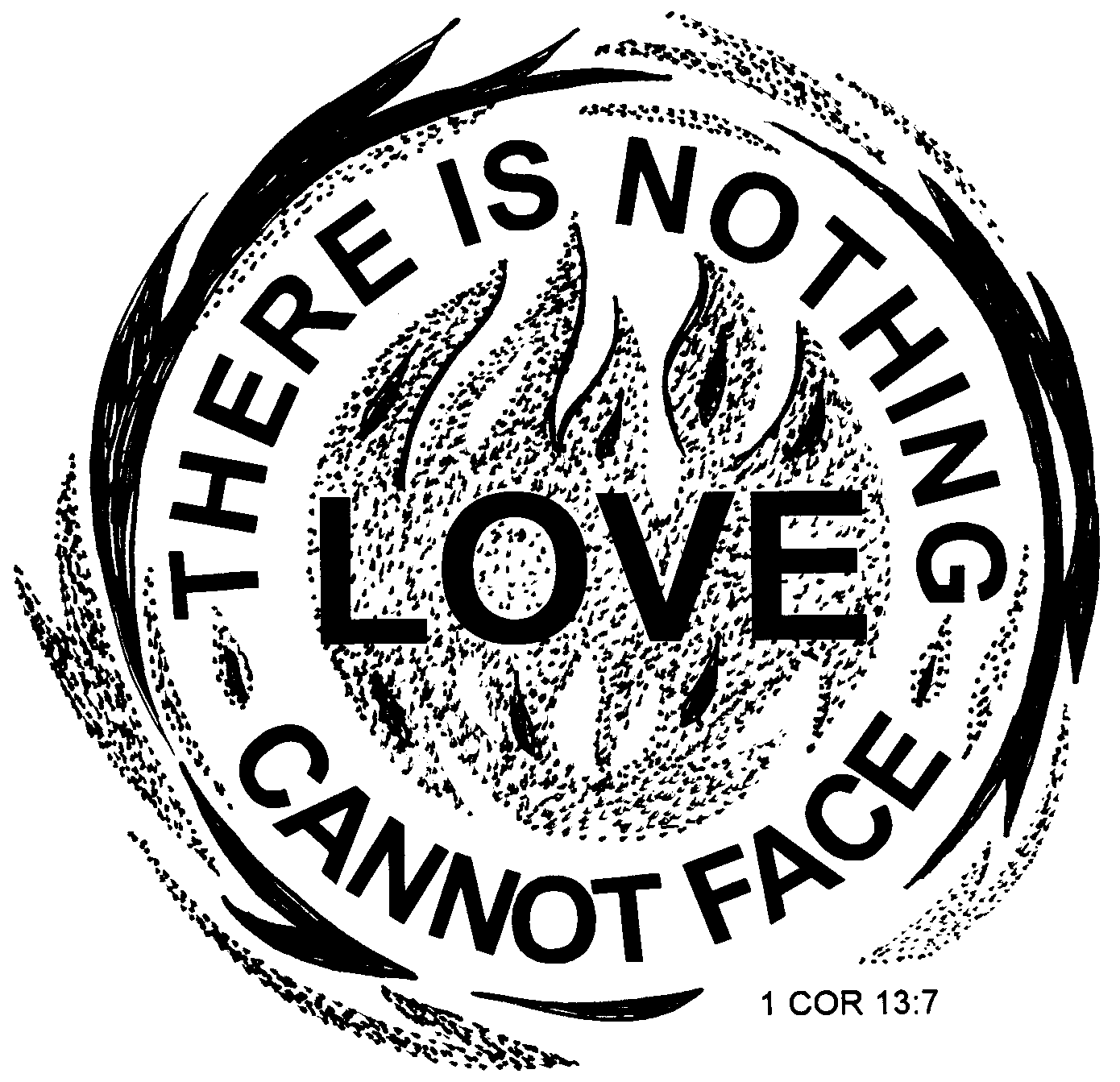 